	Подготовка к празднику.  В рамках годового плана по нравственно-патриотическому воспитанию в Заиграевском социально - реабилитационном центре полным ходом идёт подготовка к празднику 23февраля. С детьми смотрим презентации, читаем книги, рисуем, делаем поделки и между делом узнаем много нового и интересного об истории армии, солдатах, военной технике. Готовим поздравительные открытки.Воспитатель Шурыгина И.Б.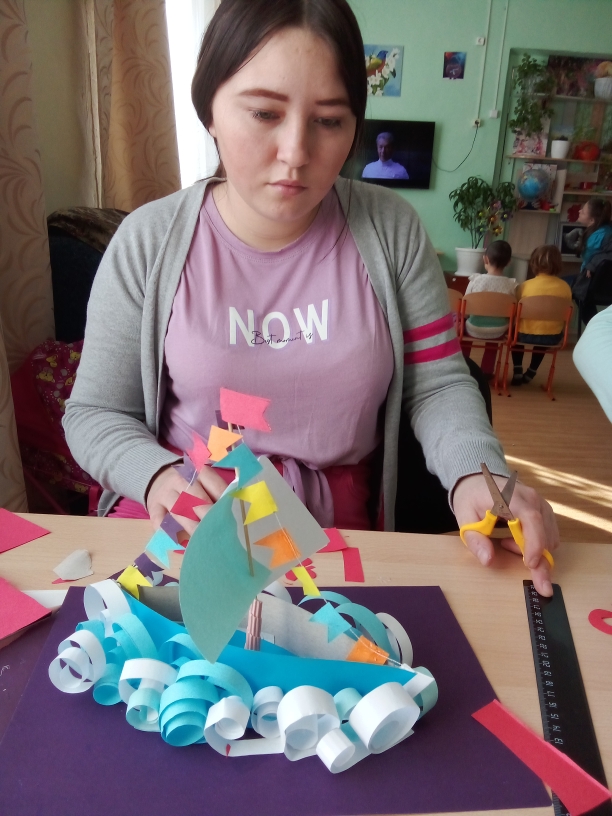 